Application for Employment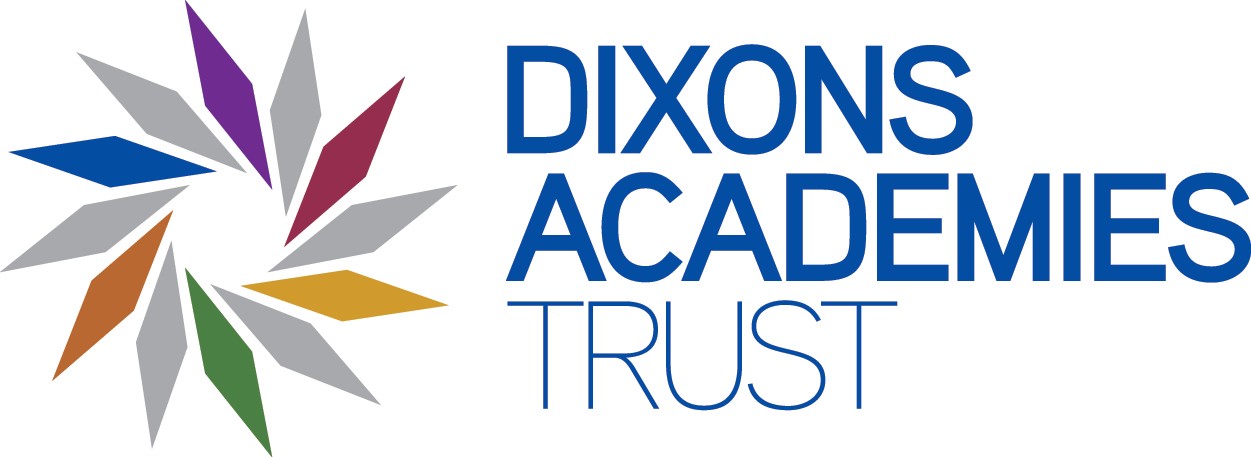 Please fill out the following form. Use the 'Save As' command before you start typing.Personal DetailsReferencesPlease provide details of two referees who may be asked to provide confidential information. One must be your Headteacher or Line Manager in your current employment. If you are shortlisted for interview, in line with safer  recruitment advice, we will contact your referees before interview.Education and QualificationsPlease provide details of your education and qualifications (most recent first).Work Related or Professional Qualifications / Membership / PGCE / GTP / NPQH / NVQ etc.Please provide details of your professional qualifications (most recent first).Relevant TrainingPlease provide details of any training you have received (most recent first).Present or Most Recent EmploymentPrevious EmploymentStarting with your most recent, please provide a summary of all employment, including any relevant unpaid work. Please explain any breaks in employment.Supporting Statement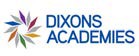 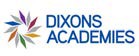 Please use this section to support the information that you have already provided regarding your suitability for this post and how you meet the requirements of the role. Include everything that is relevant (such as training and experience  gained through out-of-work activities) as concisely as possible.Additional InformationPlease complete this form, which will be detached from your application form before your application is progressed to the short listing stage of the recruitment process.Equal Opportunities Recruitment Monitoring FormPlease complete this monitoring form and return with your application form. Below we explain why the details that you provide are important both  for you as an applicant and for us as an organisation committed to equal opportunities. An applicant with a disability who meets the essential  criteria for the job (with a reasonable adjustment where appropriate) will be invited to interview.The Trust is working towards equal opportunities in employment, with the aim of ensuring that everyone who applies to work for us receives fair treatment. To help us to achieve this aim we ask you to complete this monitoring form.We understand that some applicants will be hesitant to provide the personal details requested, but please be assured that this information is confidential and will only ever be processed or analysed on a completely anonymous basis. By completing the information you will be helping us to ensure that you and others receive fair treatment when applying for jobs with us.The request for this information and the uses to which it will be put are within the scope of the Data Protection Act 1998 which allows for               the allocation and reporting of sensitive data for monitoring purposes.This form will be detached from your application form before your application is progressed to the short listing stage of the recruitment process.The monitoring form will be kept separate from the job application form to ensure that none of the information you have provided is used in the selection decision. The information that you provide will be treated as strictly confidential and only used to monitor the fairness of our recruitment and selection procedures.If you have any queries or concerns about any part of this monitoring form, please write to Mrs A Bullivant, PA to the CEO, c/o DixonsMcMillan Academy, Trinity Road, Bradford, BD5 0JD and we will look into the points that you raise. Thank you for completing this form. We wish you success with your application.Please note, you may receive an automated confirmation email even if your application is submitted after the deadline. Late submissions will not be considered. Thank you for applying for a post at Dixons Academies.DatesDatesUniversity, College, School etc.Subject(s) StudiedQualifications / Certificates / GradesFromToUniversity, College, School etc.Subject(s) StudiedQualifications / Certificates / GradesDatesDatesName of Association / Institute / QualificationLevel or Grade of MembershipFromToName of Association / Institute / QualificationLevel or Grade of MembershipDatesDatesTitle of CourseDetailsFromToTitle of CourseDetailsDatesDatesEmployerPosition / Salary / Main DutiesReason for LeavingFromToEmployerPosition / Salary / Main DutiesReason for Leavinga.None / no religionb.Buddhistc.Christiand.Hindie.Jewishf.Muslimg.Sikhh.OtherPlease specify:7.	I consider myself to have a disability:Yes	NoIf YES, please indicate the nature of your disability and details about the effects of your disability, and any support you may require during the interview process or in the workplace.If you are a registered disabled person, please give the following details: Registration Certificate Number:Expiry Date: